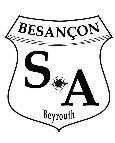 ETABLISSEMENT STE ANNEBESANÇON - BEYROUTH                          Tel : 01- 372626 www.besancon.edu.lb										Année 2019-2020					EB6 - 6e année de base   - Français 6e : Fleurs d’encre - 6ème Français – C.Bertagna - F.Carrier –Édition Hachette 2016.- Cahier de Français - 6ème -  Édition Hachette 2016- La petite orpheline – Marguerite Audoux- Librairie Samaha -DELF : Fichier à acheter de l’école.- Les Bonnes manières de Popcorn EB6 – POPCORN-  Editions Les Framboises - Derjany 2017- Horizons scientifiques Sciences EB6   Editions Spirale	Edition 2018- Sciences Physique 6e Collection Durandeau EDICEF - Mathématiques - cycle moyen - 6e année collection Puissance  -Tome 1 et Tome 2 Al Ahlia  -     édition 2009- Histoire Géographie  EMC   6e Cycle 3 - Collection Martin Ivernel – Benjamin Villemagne -    Jean Hubac - Nouveaux Programmes 2016 – Hatier- Anglais: 1- Solutions 3rd edition / Elementary/ Student’s Book by Tim falla &Paul A.Davies/                      Oxford                   2- Solutions 3rd edition / Elementary/ Workbook Book by Tim falla &Paul A.Davies/                       Oxfordلغة عربية:- عقود الكلام قراءة وتعبير-  التعليم الأساسي  السنة السادسة  دار المشرق  الياس الحداد - كمال الشرتوني  -   مع دفتر التطبيق والنشاطات- طبعة 2011 - مبادىء اللغة  قواعد وإملاء وخط بالملاحظة والتطبيق:  - كتاب قواعد طبعة 2012                                                                    - دفتر التطبيق والنشاطات طبعة 2012تربية:-التربية الوطنية والتنشئة المدنية – السنة الأساسية السادسة - المركز التربوي للبحوث والانماء. N.B: Les livres se trouvent à la libraire  EL MAHABA         Clémenceau- Kantari  Tel : 01- 371968                                                     70- 737455             